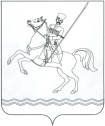 АДМИНИСТРАЦИЯ МУНИЦИПАЛЬНОГО ОБРАЗОВАНИЯ ЛЕНИНГРАДСКИЙ РАЙОНПОСТАНОВЛЕНИЕ          ПРОЕКТстаница Ленинградская О внесении изменений в постановление администрации муниципального образования Ленинградский район от 19 августа 2021 г. № 808    «Об утверждении Порядка предоставления субсидий гражданам, ведущим личное подсобное хозяйство, крестьянским (фермерским) хозяйствам, индивидуальным предпринимателям, осуществляющимдеятельность в области сельскохозяйственногопроизводства на территории муниципального образования Ленинградский район»В соответствии с постановлением Правительства Российской Федерации от 18 сентября 2020 г. № 1492 «Об общих требованиях к нормативным правовым актам, муниципальным правовым актам, регулирующим предоставление субсидий, в том числе грантов в форме субсидий, юридическим лицам, индивидуальным предпринимателям, а также физическим лицам – производителям товаров, работ, услуг, и о признании утратившими силу некоторых актов Правительства Российской Федерации и отдельных положений некоторых актов Правительства Российской Федерации» (далее – общие требования к нормативным правовым актам) (с изменениями от 5 апреля 2022 г.), постановлением главы администрации (губернатора) Краснодарского края от 25 июля 2017 г.  № 550 «Об утверждении Порядка предоставления местным бюджетам субвенций из краевого бюджета на осуществление отдельных государственных полномочий по поддержке сельскохозяйственного производства в Краснодарском крае в части предоставления субсидий гражданам, ведущим личное подсобное хозяйство, крестьянским (фермерским) хозяйствам, индивидуальным предпринимателям, осуществляющим деятельность в области сельскохозяйственного производства, в рамках реализации мероприятия государственной программы Краснодарского края «Развитие сельского хозяйства и регулирование рынков сельскохозяйственной продукции, сырья и продовольствия» (с изменениями от 12 апреля 2022 г.) п о с т а н о в л я ю:1. Внести в постановление администрации муниципального образования Ленинградский район от 19 августа 2021 г. № 808 «Об утверждении Порядка предоставления субсидий гражданам, ведущим личное подсобное хозяйство, крестьянским   (фермерским) хозяйствам, индивидуальным    предпринимателям, осуществляющим деятельность в области сельскохозяйственного производства на территории муниципального образования Ленинградский район» следующие изменения: 1. в приложении:1) в разделе 2 «Порядок проведения отбора получателей субсидии для предоставления субсидий»:в пункте 2.3:абзац второй изложить в следующей редакции:«сроков проведения отбора, а также информации о возможности проведения нескольких этапов отбора с указанием сроков и порядка их проведения (при необходимости)»;в абзаце третьем слова «главного распорядителя как получателя бюджетных средств» заменить словами «уполномоченного органа»;в абзаце восьмом после слов «для возврата предложений (заявок) участников отбора», дополнить словами «порядка внесения изменений в предложения (заявки) участников отбора»;дополнить абзацами следующего содержания:«в 2022 году – даты начала подачи или окончания приема предложений (заявок) участников отбора, которая не может быть ранее 10-го календарного дня, следующего за днем размещения объявления о проведении отбора;С 1 января 2023 года – даты начала подачи или окончания приема предложений (заявок) участников отбора, которая не может быть ранее 30-го календарного дня, следующего за днем размещения объявления о проведении отбора;Положения настоящего пункта применяются до 31 декабря 2024 года»;дополнить пунктом 2.31 следующего содержания:«2.31. Начиная с 1 января 2025 года уполномоченный орган обеспечивает размещение объявления о проведении отбора на едином портале ( в случае проведения отбора в государственной интегрированной информационной системе управления общественными финансами «Электронный бюджет» (далее – система «Электронный бюджет») или на ином сайте, на котором обеспечивается проведение отбора (с размещением указателя страницы сайта на едином портале), а также на официальном сайте уполномоченного органа в информационно - телекоммуникационной сети «Интернет», до 15 ноября текущего финансового года, с указанием в объявлении о проведении отбора:даты начала подачи или окончания приема предложений (заявок) участников отбора, которая не может быть ранее 30-го календарного дня, следующего за днем размещения объявления о проведении отбора;сроков проведения отбора, а также информации о возможности проведения нескольких этапов отбора с указанием сроков и порядка их проведения (при необходимости);наименования, места нахождения, почтового адреса, адреса электронной почты уполномоченного органа, в соответствии с пунктом 2.5 настоящего раздела;результатов предоставления субсидии в соответствии с пунктом 3.6 раздела 3 «Условия и порядок предоставления субсидий» настоящего Порядка;доменного имени и (или) указателей страниц системы «Электронный бюджет» или иного сайта в информационно-телекоммуникационной сети «Интернет», на котором обеспечивается проведение отбора, в соответствии с пунктом 2.5 настоящего раздела;требований к заявителям в соответствии с пунктом 2.6 настоящего раздела и перечня документов, представляемых для подтверждения их соответствия указанным требованиям, в соответствии с пунктом 2.7 настоящего раздела;порядка подачи предложений (заявок) заявителями и требований, предъявляемых к форме и содержанию предложений (заявок), в соответствии с пунктом 2.7 настоящего раздела;порядка отзыва заявок участников отбора, порядка возврата заявок участников отбора, определяющего в том числе основания для возврата заявок участников отбора, порядка внесения изменений в заявки участников отбора, в соответствии с пунктом 2.10 настоящего раздела;порядка рассмотрения заявок  в соответствии с пунктом 2.13 настоящего раздела;сроков размещения на едином портале (в случае проведения отбора в системе «Электронный бюджет»), а также на официальном сайте уполномоченного органа в информационно-телекоммуникационной сети «Интернет» информации о результатах отбора в соответствии с настоящим Порядком, который не может быть позднее 14-го календарного дня, следующего за днем определения заявителя, прошедшего отбор;порядка предоставления заявителям разъяснений положений объявления о проведении отбора, даты начала и окончания срока такого предоставления, в соответствии с пунктом 2.15 настоящего раздела;срок, в течение которого заявитель должен подписать Соглашение в соответствии с подпунктом 3 пункта 3.4 раздела 3 «Условия и порядок предоставления субсидии» настоящего Порядка;условий признания заявителя уклонившимся от заключения Соглашения в соответствии с пунктом 3.7 раздела 3 «Условия и порядок предоставления субсидии» настоящего Порядка.»;пункт 2.4 изложить в следующей редакции:«2.4 Отбор объявляется уполномоченным органом по мере необходимости в течение текущего финансового года, но не позднее 15 ноября текущего года.Срок проведения отбора может быть продлен уполномоченным органом не более чем на 10 рабочих дней (при необходимости).»;в пункте 2.6:подпункт 3 изложить в следующей редакции:«3) в 2022 году – отсутствие неисполненной обязанности по уплате налогов, сборов, страховых взносов, пеней, штрафов, процентов, подлежащих уплате в соответствии с законодательством Российской Федерации о налогах и сборах, превышающая 300 тыс. рублей, на дату подачи заявки (кроме ЛПХ);начиная с 1 января 2023 года – отсутствие неисполненной обязанности по уплате налогов, сборов, страховых взносов, пеней, штрафов, процентов, подлежащих уплате в соответствии с законодательством Российской Федерации о налогах и сборах, на дату подачи заявки (кроме ЛПХ);»;подпункт 9 изложить в следующей редакции:«9) отсутствие просроченной (неурегулированной) задолженности по денежным обязательствам перед Краснодарским краем и (или) муниципальным образованием Ленинградский район, из бюджета которого планируется предоставление субсидий, на первое число месяца, в котором подана заявка (действие настоящего подпункта приостанавливается до 1 января 2023 года);»;дополнить подпунктом 16 следующего содержания:16) заявитель в 2022 году не должен находиться в реестре недобросовестных поставщиков (подрядчиков, исполнителей) в связи с отказом от исполнения заключенных государственных (муниципальных) контрактов о поставке товаров, выполнении работ, оказании услуг по причине введения политических или экономических санкций иностранными государствами, совершающими недружественные действия в отношении Российской Федерации или российских юридических лиц, и (или) введением иностранными государствами, государственными объединениями и (или) союзами и (или) государственными (межгосударственными) учреждениями иностранных государств или государственных объединений и (или) союзов мер ограничительного характера, на дату подачи заявки (кроме ЛПХ).»;в пункте 2.12:абзац второй изложить в следующей редакции:«от Федеральной налоговой службы:»;в пункте 2.13:подпункт 2.13.1 дополнить абзацем следующего содержания:«Дата окончания рассмотрения заявок не может быть позднее 23 рабочего дня со дня окончания отбора.»;подпункт 2.13.2:дополнить абзацем следующего содержания:«Уполномоченный сотрудник в 2022 году осуществляет проверку на предмет отсутствия заявителя в реестре недобросовестных поставщиков (подрядчиков, исполнителей) в соответствии с требованиями, установленными в подпункте 16 пункта 2.6 настоящего раздела.»;  абзац 27 дополнить словами:«Положения настоящего абзаца применяются до 31 декабря 2024 года.»;начиная с 1 января 2025 года абзац 27 подпункта 2.13.2 изложить в следующей редакции:«Уполномоченный сотрудник на основании данных, в течение 23 рабочих дней, следующих за днем регистрации заявки, по мере рассмотрения заявок, с учетом очередности их поступления, формирует реестры заявителей, прошедших отбор, по форме согласно приложению 25 к настоящему Порядку, с указанием даты регистрации заявок и даты окончания рассмотрения заявок и обеспечивает размещение в течение трех рабочих дней, следующих за днем окончания рассмотрения заявки, на едином портале (в случае проведения отбора в системе «Электронный бюджет») или на ином сайте, на котором обеспечивается проведение отбора (с размещением указателя страницы сайта на едином портале) и на официальном сайте уполномоченного органа в информационно-телекоммуникационной сети «Интернет» в соответствии с абзацами шестым и восьмым подпункта «ж» пункта 4 общих требований к нормативным правовым актам.»;  абзац 28 дополнить словами:«Положения настоящего абзаца применяются до 31 декабря 2024 года.»;начиная с 1 января 2025 года абзац 28 подпункта 2.13.2 изложить в следующей редакции:«В течение 23 рабочих дней, следующих за днем регистрации заявки,  при наличии оснований, предусмотренных в пункте 2.14 настоящего раздела, уполномоченный сотрудник формирует реестр отклоненных заявок на стадии рассмотрения заявок по форме согласно приложению 26 к настоящему Порядку и обеспечивает размещение в течение трех рабочих дней, следующих за днем окончания рассмотрения заявки, на едином портале (в случае проведения отбора в системе «Электронный бюджет») или на ином сайте, на котором обеспечивается проведение отбора (с размещением указателя страницы сайта на едином портале), а также на официальном сайте уполномоченного органа в информационно-телекоммуникационной сети «Интернет» с указанием причин, послуживших основанием отклонения заявки на стадии рассмотрения заявок, в том числе положений объявления о проведении отбора, которым не соответствуют такие заявки.»дополнить пунктом 2.131 следующего содержания:«2.131 Размещение информации о заявителях, с которыми заключаются Соглашения, с указанием наименования получателей и размеров предоставляемых субсидий осуществляется в порядке и в сроки,  определенные:до 31 декабря 2024 года пунктом 3.1 раздела 3 «Условия и порядок предоставления субсидии» настоящего Порядка;начиная с 1 января 2025 года пунктом 3.11 раздела 3 «Условия и порядок предоставления субсидии» настоящего Порядка.»;2) в разделе 3 «Условия и порядок предоставления субсидии»:пункт 3.1 дополнить абзацем следующего содержания:«Положения настоящего пункта применяются до 31 декабря 2024 года»;дополнить пунктом 3.11 следующего содержания:«3.11. Начиная с 1 января 2025 года при наличии лимитов бюджетных обязательств, предусмотренных в краевом бюджете на предоставление субсидии на текущий финансовый год, уполномоченный орган в течение трех рабочих дней, следующих за днем размещения на едином портале (в случае проведения отбора в системе «Электронный бюджет») или на ином сайте, на котором обеспечивается проведение отбора (с размещением указателя страницы сайта на едином портале), а также на официальном сайте уполномоченного органа в информационно-телекоммуникационной сети «Интернет» реестра заявителей, прошедших отбор, принимает решение о предоставлении субсидии, которое оформляется постановлением уполномоченного органа, и формирует реестр заявителей, прошедших отбор, которым отказано в предоставлении субсидии по основаниям, указанным в пункте 3.2 настоящего раздела по форме согласно приложению 27 к настоящему Порядку, в следующем порядке:     уполномоченный сотрудник:проверяет наличие лимитов бюджетных обязательств, предусмотренных в краевом бюджете на эти цели на текущий финансовый год и на основании реестра заявителей, прошедших отбор, подготавливает проект постановления о принятии решения о предоставлении за счет средств краевого бюджета субсидий (далее – постановление о предоставлении субсидии) и формирует реестр заявителей прошедших отбор, которым отказано в предоставлении субсидии по основаниям, указанным в пункте 3.2 настоящего раздела, с указанием причин отклонения;обеспечивает размещение на едином портале (в случае проведения отбора в системе «Электронный бюджет») или на ином сайте, на котором обеспечивается проведение отбора (с размещением указателя страницы сайта на едином портале), а также на официальном сайте уполномоченного органа в информационно-телекоммуникационной сети «Интернет» информацию о заявителях, с которыми заключаются Соглашения (согласно приложению 28 к настоящему Порядку), с указанием наименования получателей и размеров предоставляемых субсидий, в соответствии с абзацем 11 подпункта «ж» пункта 4 общих требований к нормативным правовым актам, и реестр заявителей прошедших отбор, которым отказано в предоставлении субсидии по основаниям, указанным в пункте 3.2 настоящего раздела в течение трех рабочих дней следующих за днем принятия решения о предоставлении субсидии.»;     подпункт 1 пункта 3.3.2 изложить в следующей редакции:     «1) Размер причитающихся сумм субсидии на поддержку производства реализованной продукции животноводства (за реализацию молока) расcчитывается по формуле:                                                      С=S¹×K*С – сумма субсидии на возмещение части затрат, понесенных на производство молока, реализованного в физическом весе, рублей;S –ставка субсидии за реализацию молока из расчета за 1 кг, рублей;K – количество реализованного молока, кг;1- при средней молочной продуктивности коров 5000 кг и выше в году, предшествующем текущему финансовому году, применяется к базовой ставке повышающий коэффициент 1,227 (для КФХ и ИП, по затратам понесенным в четвертом квартале 2021 года) ;* - количество реализованного молока подлежащего субсидированию не должно превышать 100 000 кг в финансовом году (для КФХ и ИП); количество реализованного молока  (коров, коз) подлежащего субсидированию не должно превышать 10 000 кг в финансовом году (для граждан, ведущих личное подсобное хозяйство, не перешедших на специальный налоговый режим «Налог на профессиональный доход»); количество реализованного молока  (коров, коз) подлежащего субсидированию не должно превышать 25 000 кг в финансовом году (для граждан, перешедших на специальный налоговый режим «Налог на профессиональный доход»).»;подпункт 2 пункта 3.4 изложить в следующей редакции:«2) уполномоченный сотрудник на основании постановления о предоставлении субсидий и с учетом данных о значении результата предоставления субсидии, обеспечивает заключение Соглашения с заявителем, прошедшим отбор и направляет для подписания заявителю Соглашение, в течение двух рабочих дней со  дня принятия решения о предоставлении субсидии заявителю;В пункте 3.5 после абзаца «установление значений предоставления субсидии» дополнить абзацем следующего содержания:«в 2022 году в случае возникновения обстоятельств, приводящих к невозможности достижения значений результатов предоставления субсидий, в целях достижения которых предоставляется субсидия, в сроки, определенные Соглашением, уполномоченный орган по согласованию с получателем субсидии вправе принять решение о внесении изменений в Соглашение в части продления сроков достижения значения результатов предоставления субсидии (но не более чем на 24 месяца) без изменения размера субсидии. В случае невозможности достижения результата предоставления субсидии без изменения размера субсидии уполномоченный орган вправе принять решение об уменьшении значения результата предоставления субсидии;»;абзац 4 пункта 3.6 изложить в следующей редакции:«-количество приобретённых (голов) кроликов и (или) птицы при предоставлении субсидии на приобретение молодняка кроликов, гусей, индеек;»;  дополнить пункт 3.6 абзацем следующего содержания:«Результаты предоставления субсидий должны соответствовать типам результатов предоставления субсидии, определенным в соответствии с установленным Министерством финансов Российской Федерации проведения мониторинга достижения результатов предоставления субсидии.»;дополнить пунктом 3.10 следующего содержания:«3.10 В случае нарушения получателем условий предоставления субсидии, установленных настоящим Порядком, возврат субсидии осуществляется в порядке и в сроки, определенные пунктом 5.5 раздела 5 «Требования об осуществлении контроля (мониторинга) за соблюдением условий и порядка предоставления субсидии и ответственности за их нарушение» настоящего Порядка»; 3) в разделе 4 «Требования к отчетности» дополнить абзацем следующего содержания:«Получатель субсидии представляет отчет о достижении значений результата предоставления субсидий до 20-го января года, следующего за годом предоставления субсидий, по форме, определенной Соглашением.»;4) в разделе 5 «Требования об осуществлении контроля за соблюдением условий, цели и порядка предоставления субсидий и ответственность за их нарушение»:в наименовании:после слова «контроля» дополнить словом «(мониторинга)»;слово «,цели» исключить;в пункте 5.1 слова «и цели» исключить;пункт 5.3 изложить в следующей редакции:«5.3 Уполномоченным органом осуществляется проверка соблюдения получателями субсидии порядка и условий предоставления субсидии, в том числе в части достижения результатов предоставления субсидии, а также органами государственного (муниципального) финансового контроля осуществляется проверка в соответствии со статьями 2681 и 2692  Бюджетного кодекса Российской Федерации.»;дополнить пунктом 5.31 следующего содержания:«5.31. Начиная с 1 января 2023 года уполномоченным органом осуществляется мониторинг достижения результатов предоставления субсидии исходя из достижения значений результатов предоставления субсидии, определенных Соглашением, в порядке и по формам, устанавливаемым Министерством финансов Российской Федерации.»;в пункте 5.5:  в абзаце втором слова «раздела 5 «Требования об осуществлении контроля за соблюдением условий, цели и порядка предоставления субсидий и ответственность за их нарушение» настоящего Порядка» заменить словами «настоящего раздела»;в абзаце третьем:слова «раздела 5 «Требования об осуществлении контроля за соблюдением условий, цели и порядка предоставления субсидий и ответственность за их нарушение» настоящего Порядка» заменить словами «настоящего раздела»;после слов «отчета о достижении» дополнить словом «значений»;5) приложения 1, 5, 31, 32 и 34  к Порядку изложить в новой редакции (приложения 1 - 5);    2. Управлению сельского хозяйства, перерабатывающей  промышленности и охраны окружающей среды администрации муниципального образования Ленинградский район (Мишняков В.И.) обеспечить официальное опубликование настоящего постановления на официальном сайте администрации муниципального образования Ленинградский район в информационно-телекоммуникационной сети «Интернет»  (www.adminlenkub.ru).3. Контроль за выполнением настоящего постановления возложить на заместителя главы муниципального образования, начальника управления    сельского хозяйства, перерабатывающей промышленности и охраны окружающей среды администрации Мишнякова В.И.4. Постановление вступает в силу со дня его официального опубликования.Глава муниципального образованияЛенинградский район                                                                         Ю.Ю.ШуликоПриложение 1    к постановлению администрациимуниципального образованияЛенинградский район от ________________  №  ______ФОРМАЗАЯВКАна участие в отборе на предоставление субсидии Прошу принять пакет документов для участия в отборе на предоставление субсидии на возмещение части  затрат  на                              (нужное отметить - Х): □ возмещение части затрат на производство реализуемой продукции животноводства, на:мясо крупного рогатого скота (реализованного в живом весе); молоко (коров, коз);□ возмещение части затрат на: приобретение племенных сельскохозяйственных животных, а также товарных сельскохозяйственных животных (коров, нетелей, овцематок, ремонтных телок, ярочек, козочек), предназначенных для воспроизводства;строительство теплиц для выращивания овощей защищённого грунта;оплату услуг по искусственному осеменению сельскохозяйственных животных, (крупного рогатого скота, овец и коз);приобретение систем капельного орошения для ведения овощеводства (кроме ЛПХ);приобретение молодняка кроликов, гусей, индейки;приобретение технологического оборудования для животноводства и птицеводства (кроме ЛПХ);возмещение части затрат  по наращиванию поголовья коров (кроме ЛПХ).В сумме  ________________________________________________  руб. ___ коп.                                                      (цифрами, прописью)Сообщаю следующие сведения:1. Наименование заявителя субсидии (полностью) _________________
____________________________________________________________________
2. ИНН _____________________________________________________________ 3.ОКТМО___________________________________________________________ 4.ОКПО_____________________________________________________________ 
5. ОГРН (ОГРНИП) __________________________________________________6. Адрес получателя субсидии __________________________________________
7.Телефон ___________________________________________________________ 
8.Банковские реквизиты для перечисления субсидии: 
	Наименование банка _____________________________________________БИК банка______________________________________________________Корреспондентский  счёт_________________________________________Расчётный счёт__________________________________________________9. Налог на добавленную стоимость (нужно отметить знаком - Х):□   является плательщиком налога на добавленную стоимость;□  использую право на освобождение от исчисления и уплаты налога на добавленную стоимость;10. Подтверждаю, что (нужно отметить знаком - Х):□ продукция растениеводства (за исключением семенного и посадочного материала сельскохозяйственных культур) была реализована на территории Российской Федерации в году, предшествующем получению субсидий (за исключением заявителей вновь образованных и (или) осуществляющих деятельность менее одного года) (для КФХ и ИП).□	   не являюсь иностранным юридическим лицом, а также российским юридическим лицом, в уставном (складочном) капитале, которого доля участия иностранных юридических лиц, местом регистрации, которого являются государство или территория, включенные в утверждаемый Министерством финансов Российской Федерации перечень государств и территорий, предоставляющих льготный налоговый режим налогообложения и (или) не предусматривающих раскрытия и представления информации при проведении финансовых операций (офшорные зоны) в отношении таких юридических лиц, в совокупности превышает 50 процентов на первое число месяца, в котором подана заявка (для КФХ и ИП).□  не получал средства из краевого бюджета в соответствии с иными нормативными правовыми актами на цели предоставления субсидии на первое число месяца, в котором подано заявка о предоставлении субсидии.□  веду личное подсобное хозяйство без привлечения труда наёмных работников (для ЛПХ).□   соблюдаю предельные максимальные размеры земельных участков, предназначенных для ведения личного подсобного хозяйства (для ЛПХ).□  осуществляю производственную деятельность на территории муниципального образования Ленинградский район на дату подачи заявки        (для КФХ и ИП).выполняю условие по непривлечению и использованию труда иностранных работников, указанное в Законе Краснодарского края от                28 января 2009 г. № 1690-КЗ «О развитии сельского хозяйства в Краснодарском крае» (для КФХ и ИП) (нужное отметить знаком – Х):       не использую иностранных работников;привлекаю и использую труд иностранных работников в качестве высококвалифицированных специалистов в соответствии с Федеральным законом от 25 июля 2002 г. № 115-ФЗ «О правовом положении иностранных граждан в Российской Федерации»;использую труд иностранных работников в отраслях садоводства и виноградарства на сезонных работах;использую труд граждан Украины, признанных беженцами, а также граждан Украины и лиц без гражданства, постоянно проживающих на территории Украины, прибывших на территорию Российской Федерации в экстренном массовом порядке, которые направлены на работу исполнительными органами государственной власти Краснодарского края и центрами занятости населения в муниципальных образованиях Краснодарского края;использую труд граждан Республики Беларусь (в случае, если заявитель является субъектом малого предпринимательства).11. Даю согласие  администрации муниципального образования Ленинградский район: 	на автоматизированную, а также без использования средств автоматизации обработку персональных данных в соответствии с Федеральным законом Российской Федерации от 27 июля 2006 г. №152-ФЗ «О персональных данных» и иным законодательством Российской Федерации и Законодательством Краснодарского края;	на публикацию (размещение)  на официальном сайте администрации муниципального образования Ленинградский район в информационно - телекоммуникационной сети «Интернет» и  на едином портале о заявителе и о подаваемом заявителем заявке иной информации о заявителе, связанной с соответствующим отбором.12. Против проведения осмотра фактического наличия объектов субсидирования не возражаю.13.  Все условия, необходимые для предоставления субсидий выполняю.14. Уведомлен  о том, что в случае выявления несоблюдения условий предоставления субсидии, недостижения значений результатов предоставления субсидии, установления факта предоставления недостоверной информации в целях получения субсидии обязан возвратить полученную субсидию в доход краевого бюджета в течение 15 календарных дней со дня получения от администрации муниципального образования  требования о возврате субсидии.15. В случае если остаток денежных средств, предоставленных бюджету муниципального образования Ленинградский район субвенций на осуществление отдельных государственных полномочий по поддержке сельскохозяйственного  производства в Краснодарском крае в части предоставления субсидий гражданам, ведущим личное подсобное хозяйство, крестьянским (фермерским) хозяйствам, индивидуальным предпринимателям,  осуществляющим деятельность в области сельскохозяйственного  производства  субсидий меньше необходимой суммы субсидий то (нужное отметить знаком – Х): □ соглашаюсь на уменьшение размера суммы субсидии в пределах остатка;□ отказываюсь от суммы субсидий в пределах остатка.Достоверность и полноту сведений, содержащихся в настоящей заявке и прилагаемых к ней документах, подтверждаю.Об ответственности за предоставление неполных или заведомо недостоверных сведений и документов предупрежден.К заявке приложены следующие документы:1)___________________________________________на ____л. ___в___экз.2)___________________________________________на ___л.____в ___экз.3)____________________________________________на ___л.____в __экз.4)___________________________________________на ___л.___в____экз.5)___________________________________________на____л.___в____экз. 
Заместитель главы муниципального образования,начальник управления сельского хозяйства,перерабатывающей промышленности иохраны окружающей среды администрации                                   В.И.МишняковФОРМАСогласие субъекта персональных данных на обработку и передачу оператором персональных данных третьим лицамЯ, ____________________________________________________________     (фамилия, имя, отчество (при наличии),зарегистрированный(-ая) по адресу: _____________________________________________________________________________________________________,Паспорт серия _________ № ___________, выдан ________________________________________________________________,(кем и когда)руководствуясь п. 1 ст. 8, ст. 9, п. 2 ч. 2 ст. 22, ч. 3 ст. 23 Федерального закона от      27 июля 2006 г. № 152-ФЗ «О персональных данных», свободно, своей волей и в своем интересе даю согласие на включение моих персональных данных в общедоступные источники персональных данных и обработку администрацией муниципального образования Ленинградский район 
                                     (наименование Оператора персональных данных)(далее – Оператор) моих персональных данных, включающих: фамилию, имя, отчество, адрес места жительства, контактные телефоны, реквизиты паспорта (документа, удостоверения личности), сведения о дате выдачи указанного документа и выдавшем его органе, индивидуальный номер налогоплательщика, банковские реквизиты; фамилию, имя, отчество, адрес представителя субъекта персональных данных, номер основного документа, удостоверяющего его личность, сведения о дате выдачи указанного документа и выдавшем его органе, реквизиты доверенности или иного документа, подтверждающего полномочия этого представителя (при получении согласия от представителя субъекта персональных данных);в целях учета бюджетных и денежных обязательств и санкционирования оплаты денежных обязательств при предоставлении субсидии на (отметить заявленный вид субсидии значком «×»):□ возмещение части затрат на производство реализуемой продукции животноводства, на:мясо крупного рогатого скота (реализованного в живом весе); молоко (коров, коз);□ возмещение части затрат на: приобретение племенных сельскохозяйственных животных, а также товарных сельскохозяйственных животных (коров, нетелей, овцематок, ремонтных телок, ярочек, козочек), предназначенных для воспроизводства;приобретение молодняка кроликов, гусей, индейки;оплату услуг по искусственному осеменению крупного рогатого скота, овец и коз;приобретение систем капельного орошения для ведения овощеводства (кроме ЛПХ);строительство теплиц для выращивания овощей защищённого грунта;приобретение технологического оборудования для животноводства и птицеводства (кроме ЛПХ);наращивание поголовья коров (кроме ЛПХ).	          (цель обработки персональных данных)при условии, что их обработка осуществляется ответственным лицом оператора. В процессе обработки Оператором моих персональных данных я предоставляю право его работникам передавать мои персональные данные другим ответственным лицам Оператора и третьим лицам.Предоставляю Оператору право осуществлять все действия (операции) с моими персональными данными, включая сбор, систематизацию, накопление, хранение, обновление, изменение, использование, обезличивание, блокирование, уничтожение. Оператор вправе обрабатывать мои персональные данные посредством внесения их в электронные базы данных, включения в списки (реестры) и отчетные формы, предусмотренные документами, регламентирующими порядок ведения и состав данных в учетно-отчетной документации, а также отношениями, установленными руководящими документами между Оператором и третьими лицами:министерством сельского хозяйства и перерабатывающей промышленности Краснодарского края, расположенным по адресу: г. Краснодар, ул. Рашпилевская, д. 36; министерством финансов Краснодарского края, расположенным адресу:
г. Краснодар, ул. Красная, д. 35;управлением Федерального казначейства по Краснодарскому краю, расположенным по адресу: г. Краснодар, ул. Карасунская, д. 155;муниципальным казённым учреждением «Централизованная межотраслевая бухгалтерия» муниципального образования Ленинградский район, расположенным по адресу: Краснодарский край, Ленинградский район, станица Ленинградская, ул. Чернышевского, 181.Оператор имеет право во исполнение своих обязательств по обмену (прием и передачу) моими персональными данными с третьими лицами осуществлять с использованием машинных носителей информации, каналов связи и в виде бумажных документов без специального уведомления меня об этом. Срок хранения моих персональных данных соответствует сроку хранения первичных документов и составляет 6 лет.Настоящее согласие дано мной добровольно и действует бессрочно.Я, ____________________________________________________________(Ф.И.О. субъекта персональных данных)оставляю за собой право отозвать свое согласие посредством составления соответствующего письменного документа, который может быть направлен в адрес Оператора по почте заказным письмом с уведомлением о вручении либо вручен лично под расписку представителю Оператора.В случае получения моего письменного заявления об отзыве настоящего согласия на обработку персональных данных Оператор обязан:а) прекратить их обработку в течение периода времени, необходимого для завершения взаиморасчетов по оплате;б) по истечении указанного выше срока хранения моих персональных данных уничтожить (стереть) все мои персональные данные из баз данных автоматизированной информационной системы Оператора, включая все копии на машинных носителях информации, без уведомления меня об этом.«__»____________20___г.         __________________    _____________________               (дата)                                             (подпись)                                    (Ф.И.О.) Заместитель главы муниципального образования,начальник управления сельского хозяйства,перерабатывающей промышленности иохраны окружающей среды администрации                                    В.И.МишняковФОРМАЛИСТ СОГЛАСОВАНИЯ производственным отделом управления сельского хозяйства, перерабатывающей промышленности и охраны окружающей среды администрации  документов, представленных заявителем для получения субсидии на возмещение  части затрат сельскохозяйственным товаропроизводителям на _______ ______________________________	(наименование субсидии)Наименование заявителя (полностью)____________________________________ИНН заявителя _______________________________________________________ЗАКЛЮЧЕНИЕ1._____________________________________________________________________________________________________________________________________________________________________________________2.________________________________________________________ __________________________________________________________________________________________________________________Ответственный исполнитель    _________ ____________ ________________________                                                                (должность)     (подпись)         (расшифровка подписи) «___» _______________ 20__ г. Начальник производственного отделауправления сельского хозяйства,перерабатывающей промышленностии охраны окружающей средыадминистрации                                               _________   _____________________                                                                                         (подпись)         (расшифровка подписи) «___» _______________ 20__ г.».Заместитель главы муниципального образования,начальник управления сельского хозяйства,перерабатывающей промышленности иохраны окружающей среды администрации                                    В.И.МишняковПриложение 2    к постановлению администрациимуниципального образованияЛенинградский район от ________________  №  ______ФОРМАЗаполняется крестьянским (фермерским) хозяйством и индивидуальным предпринимателемСПРАВКА-РАСЧЕТсуммы субсидии на возмещение части затрат, понесенных  на производство молока, реализованного в физическом весе  юридическим лицам независимо от организационно-правовой формы, а также предпринимателям, зарегистрированным на территорииКраснодарского края*предельно допустимый объём субсидируемого молока не должен превышать:-  100 000,00  кг в год** по базовой ставке 2,45 за 1 кг молока (с применением к базовой ставке повышающего коэффициента 1,227 при средней молочной продуктивности коров 5 000 кг и выше в году, предшествующему текущему финансовому году), (по затратам понесённым в четвертом квартале 2021 года) Глава КФХ (индивидуальный      предприниматель)                       _____________      ____________________                                                                              (подпись)                    (расшифровка подписи)М.П. (при наличии)«____» __________ 20___г.Отметка управления сельского хозяйства муниципального образования Краснодарского края (нужное отметить значком – «V»):□ предоставить субсидию в сумме _____________ рублей, в том числе:источником финансового обеспечения которых являются средства краевого бюджета в сумме____________ рублей; □ отказать в предоставлении субсидии.Уполномоченное лицо органа местного самоуправления     ____________      _____________________                                                                             (подпись)                  (расшифровка подписи)М.П.Расчёт проверил  _____________     _____________     ____________________ ».                                        (должность)                (подпись)                 (расшифровка подписи)Заместитель главы муниципального образования,начальник управления сельского хозяйства,перерабатывающей промышленности и охраны окружающей среды администрации   		                    В.И.МишняковПриложение 3    к постановлению администрациимуниципального образованияЛенинградский район от ________________  №  ______РАСЧЕТНЫЕ РАЗМЕРЫставок субсидий для предоставления финансовой государственной поддержки крестьянским (фермерским) хозяйствам и индивидуальным предпринимателям, ведущим деятельность в области сельскохозяйственного производства* указанный размер субсидии применяется к затратам, понесенным с 1 января 2022 года.» Заместитель главы муниципального образования,начальник управления сельского хозяйства,перерабатывающей промышленности и охраны окружающей среды администрации                                   В.И.МишняковПриложение 4    к постановлению администрациимуниципального образованияЛенинградский район от ________________  №  ______РАСЧЕТНЫЕ РАЗМЕРЫставок субсидий для предоставления финансовой государственной поддержки развития личных подсобных хозяйств в области сельскохозяйственного производства * указанный размер субсидии применяется к затратам, понесенным с 1 января 2022 года.»Заместитель главы муниципального образования,начальник управления сельского хозяйства,перерабатывающей промышленности и охраны окружающей среды администрации                                    В.И.МишняковФОРМАЗначение результатов предоставления Субсидии, показателейнеобходимых для достижения значений результатов предоставления Субсидииот «___» ____________ 20___ г.Заместитель главы муниципального образования,начальник управления сельского хозяйства,перерабатывающей промышленности иохраны окружающей среды администрации                                    В.И.МишняковФОРМА                                       Получатель субсидии                      _______________________          _______________________________________                                                                    (подпись)                                                                  (расшифровка подписи)МП (при ее наличии)». Заместитель главы муниципального образования,начальник управления сельского хозяйства,перерабатывающей промышленности иохраны окружающей среды администрации                                                                                                           В.И.Мишняков                                 Приложение 5    к постановлению администрациимуниципального образованияЛенинградский район от ________________  №  ______ФОРМАСОГЛАШЕНИЕо предоставлении субсидии на возмещение части затрат сельскохозяйственным товаропроизводителям на  _____________________________  №(наименование субсидии)станица Ленинградская	                                          «_____»_____________20__ годАдминистрация муниципального образования Ленинградский район, именуемое в дальнейшем Администрация, в лице главы муниципального образования Ленинградский район __________________________________________                                                                                              (Ф.И.О.)действующего на основании Устава, с одной стороны, и ____________________                                                                                                                         (юридическое лицо,____________________________________________________________________           индивидуальный предприниматель, или физическое лицо –_______________________________________________________________________________ ,производитель товаров, работ, услуг) в лице ______________________________________________________________,                                                     (должность, Ф.И.О. уполномоченного лица)действующего на основании____________________________________________                 (наименование и реквизиты документа, _______________________________________________________________________________ ,                                        устанавливающего полномочия лица) именуемый в дальнейшем Получатель, с другой стороны, в дальнейшем вместе именуемые Стороны, в соответствии со статьей 78 Бюджетного кодекса Российской Федерации, Законом Краснодарского края от 22 декабря 2021 г. №  4616-КЗ «О краевом бюджете на 2022 год и на плановый период 2023 и 2024 годов», постановлением администрации муниципального образования Ленинградский район от 19 августа 2021 г. № 808 «Об утверждении Порядка предоставления субсидий гражданам, ведущим личное подсобное хозяйство, крестьянским (фермерским) хозяйствам, индивидуальным предпринимателям, осуществляющих деятельность в области сельскохозяйственного производства на территории муниципального образования Ленинградский район» (далее – Порядок),  в целях реализации постановления главы администрации (губернатора) Краснодарского края от 5 октября 2015 г. № 944 «Об утверждении государственной программы Краснодарского края «Развитие сельского хозяйства и регулирование рынков сельскохозяйственной продукции, сырья и продовольствия», заключили настоящее соглашение (далее - Соглашение) о нижеследующем.1. Предмет Соглашения1.1 Предметом   настоящего   Соглашения   является   предоставление Администрацией Получателю субсидии за счёт средств краевого бюджета на возмещение части затрат сельскохозяйственным товаропроизводителям на _______________________________________________________________________(наименование субсидии)____________________________________________________________________________________(далее – Субсидия) в целях: возмещения части понесённых сельскохозяйственными товаропроизводителями затрат на___________________________________________                                                                     (наименование субсидии)______________________________________________________________________________________________________________________________________________;достижения значений результатов государственной программы Краснодарского края «Развитие сельского хозяйства и регулирование рынков сельскохозяйственной продукции, сырья и продовольствия», утвержденной постановлением главы администрации (губернатора) Краснодарского края от 5 октября 2015 г. № 944.1.2 Субсидия  предоставляется  Получателю  в  соответствии с объемами финансирования, предусмотренными на осуществление отдельных государственных полномочий по поддержке сельскохозяйственного производства в Краснодарском крае в части предоставления субсидий гражданам, ведущим личное подсобное хозяйство, крестьянским (фермерским) хозяйствам, индивидуальным предпринимателям, осуществляющим деятельность в области сельскохозяйственного производства, государственной программы Краснодарского   края  «Развитие сельского хозяйства и регулирование рынков сельскохозяйственной продукции, сырья и продовольствия», утвержденной постановлением главы администрации (губернатора) Краснодарского края от 5 октября 2015 г. № 944, в пределах лимитов бюджетных обязательств и бюджетных ассигнований, доведенных Администрации на соответствующие цели.1.3 Предоставление субсидии осуществляется путем перечисления денежных средств в размере ______________________________________ рублей ____  копеек                                                       (цифрами, прописью) в соответствии и на условиях, установленных Порядком, на расчетный или корреспондентский счет Получателя, указанный в разделе 7 настоящего Соглашения «Реквизиты, подписи Сторон».2. Права и обязанности Сторон2.1 Администрация:2.1.1 Предоставляет Субсидию в соответствии с разделом 1 настоящего Соглашения.2.1.2 Осуществляет самостоятельно или с органами государственного финансового контроля в пределах установленной компетенции в соответствии с законодательством Российской Федерации проверку соблюдения Получателем условий и порядка предоставления субсидии.2.1.3 Устанавливает значение результатов предоставления субсидии, показателей, необходимых для достижения значений результатов предоставления субсидии (при установлении таких показателей) согласно приложению 1 к настоящему Соглашению, которое является неотъемлемой частью настоящего Соглашения.2.1.4  Осуществляет оценку достижения Получателем значения результатов предоставления субсидии, показателей, необходимых для достижения значений результатов предоставления субсидии (при установлении таких показателей), установленных Порядком или Администрацией в соответствии с пунктом 2.1.3 настоящего Соглашения на основании отчёта о достижении значений результатов предоставления субсидии, показателей, необходимых для достижения значений результатов предоставления субсидии (при установлении таких показателей) по форме, согласно приложению 2 к настоящему Соглашению, являющейся неотъемлемой частью настоящего Соглашения, представленного в соответствии с пунктом 2.2.6.1 настоящего Соглашения.  2.1.5 Вправе в установленном порядке запрашивать и получать от Получателя информацию и документы, предусмотренные Порядком и настоящим Соглашением, в связи с реализацией настоящего Соглашения.2.1.6 Информирует и консультирует Получателя по вопросам использования субсидии.2.1.7 В случае установления факта(ов) нарушения Получателем условий предоставления субсидии, или получения от органа государственного финансового контроля информации о факте(ах) указанных нарушений, а также в случае недостижения значений результатов предоставления субсидии установленных Порядком, направляет Получателю требование об обеспечении возврата субсидии в краевой бюджет, а также требование об устранении фактов нарушения Получателем условий предоставления субсидии в размере и сроки, определенные в указанном требовании, в соответствии с Порядком.При нарушении Получателем срока возврата субсидии Администрация в течении 30 календарных дней принимает меры по взысканию указанных средств доход краевого бюджета в соответствии с законодательством Российской Федерации.2.1.8 В пределах компетенции осуществляет иные мероприятия, направленные на реализацию настоящего Соглашения.2.2 Получатель обязуется:      2.2.1 Соблюдать условия предоставления субсидии, предусмотренные Порядком.2.2.2 Для получения субсидии предоставлять в Администрацию соответствующие документы, предусмотренные Порядком.2.2.3 Представлять информацию и документы, предусмотренные Порядком и настоящим Соглашением, по запросам Администрации в связи с реализацией настоящего Соглашения.2.2.4 Обеспечить достижение значений результатов предоставления субсидии и соблюдение сроков его достижения, устанавливаемых в соответствии с пунктом 2.1.3 настоящего Соглашения.2.2.5  В случае получения от Администрации требования в соответствии с пунктом 2.1.7 настоящего Соглашения:2.2.5.1 Устранять факт(ы) нарушения условий предоставления субсидии в сроки, определённые в указанном требовании.2.2.5.2 Возвращать в краевой бюджет субсидию в размере и в сроки, определённые в указанном требовании.2.2.6 Представить в Администрацию:2.2.6.1 Отчёт о достижении значений результатов предоставления субсидии, показателей, необходимых для достижения значений результатов предоставления субсидии  (при установлении таких показателей) по итогам 2022 года по форме согласно приложению 2 к настоящему Соглашению не позднее 20 января 2023 года.2.2.6.2 Отчёт о финансово-экономическом состоянии товаропроизводителей агропромышленного комплекса за текущий финансовый год по формам, установленным Министерством сельского хозяйства Российской Федерации не позднее 20 февраля 2023 года (для крестьянских (фермерских) хозяйств и индивидуальных предпринимателей).2.2.6.3 Отчёт о производстве продукции за текущий финансовый год по форме, утверждённой Порядком, не позднее 1 апреля 2023 года (для граждан, ведущих личное подсобное хозяйство).2.2.7 Соблюдать иные условия, предусмотренные Порядком.3. Ответственность Сторон3.1 В случае неисполнения или ненадлежащего исполнения своих обязательств по настоящему Соглашению Стороны несут ответственность в соответствии с законодательством Российской Федерации и условиями настоящего Соглашения.3.2 Получатель несет ответственность за достоверность документов, предоставленных в Администрацию с целью реализации настоящего Соглашения, в установленном законодательством Российской Федерации порядке.3.3 Администрация несет ответственность за осуществление расходов краевого бюджета, направляемых на выплату Субсидии, в соответствии с законодательством Российской Федерации.3.4 Стороны несут иные меры ответственности, установленные Порядком.4. Дополнительные условия4.1 Получатель дает согласие Администрации на автоматизированную, а также без использования средств автоматизации, обработку персональных данных и передачу третьим лицам в соответствии с Федеральным законом от 27 июля        2006 г. № 152-ФЗ «О персональных данных», иными нормативными правовыми актами Российской Федерации и Краснодарского края.4.2 Получатель дает согласие на осуществление Администрацией и органами государственного финансового контроля проверок соблюдения условий и порядка предоставления субсидии.4.3 В случае уменьшения Администрации как получателю бюджетных средств ранее доведённых лимитов бюджетных обязательств на предоставление субсидии на соответствующий финансовый год (соответствующий финансовый год и плановый период), приводящего к невозможности предоставления субсидии в размере, определённом в пункте 1.3 настоящего Соглашения, по согласованию Сторон в Соглашение вносятся изменения в соответствии с пунктом 6.4 настоящего Соглашения.При недостижении согласия настоящее Соглашение подлежит расторжению в соответствии с пунктом 6.5.1.3 настоящего Соглашения.4.4 Получатель обязуется:4.4.1 Предоставлять в  Администрацию документальное подтверждение факта полной оплаты стоимости приобретенных сельскохозяйственных животных согласно договору, а также принятии на себя обязательства о содержании и сохранности животных в течение трех лет со дня их приобретения - при предоставлении субсидии на возмещение части затрат на приобретение племенных и товарных сельскохозяйственных животных (коров, нетелей, овцематок, ремонтных телок, ярочек, козочек), предназначенных для воспроизводства, в том числе на условиях рассрочки (отсрочки) платежа или аренды с последующим выкупом;4.4.2 Предоставлять в Администрацию документальное подтверждение заявителем факта завершения монтажа систем капельного орошения - при предоставлении субсидии на возмещение части затрат на приобретение систем капельного орошения для ведения овощеводства;4.4.3 Предоставлять в Администрацию документальное подтверждение заявителем факта завершения монтажа теплицы и принятия на себя обязательства ее эксплуатации в течение последующих пяти лет, а также предъявление документа, подтверждающего эксплуатацию теплицы по целевому назначению на дату подачи заявки о предоставлении субсидии, - при предоставлении субсидии на возмещение части затрат на строительство теплиц.4.4.4 Предоставлять при переходе на специальный налоговый режим «Налог на профессиональный доход» справку о постановке на учёт физического лица в качестве налогоплательщика налога на профессиональный доход (КНД 1122035) на дату подачи заявки и выполнять условие Соглашения о минимальном сроке применения специального налогового режима в течение определённого периода с даты получения субсидии:60 месяцев при субсидировании строительства теплиц;36 месяцев при субсидировании приобретения животных;12 месяцев по иным направлениям субсидирования.5. Порядок разрешения споров5.1 Все споры и разногласия, которые могут возникнуть между Сторонами по настоящему Соглашению, разрешаются путем переговоров.5.2 В случае не достижения Сторонами согласия споры, возникшие между Сторонами, рассматриваются в установленном законодательством Российской Федерации порядке в Арбитражном суде Краснодарского края.6. Прочие условия6.1 Соглашение составлено в двух экземплярах, имеющих равную юридическую силу, по 1 (одному) экземпляру для каждой из Сторон.6.2 Настоящее соглашение вступает в силу со дня его подписания Сторонами и действует до исполнения Сторонами всех обязательств по Соглашению.6.3 Изменения и дополнения к настоящему Соглашению считаются действительными, если они совершены в письменной форме и подписаны Сторонами.6.4 Изменение настоящего Соглашения осуществляется по соглашению сторон и оформляется в виде дополнительного соглашения к настоящему Соглашению, являющимся неотъемлемой частью настоящего Соглашения.6.5 Настоящее Соглашение может быть расторгнуто по соглашению сторон либо в одностороннем порядке.6.5.1 Расторжение настоящего Соглашения возможно в случае:6.5.1.1 реорганизации или прекращения деятельности Получателя;6.5.1.2 нарушения Получателем порядка и условий предоставления Субсидии, установленных Правилами предоставления субсидии и настоящим Соглашением.  6.5.1.3 недостижение согласия по новым условиям в соответствии с пунктом 4.3 настоящего Соглашения.6.6 Стороны обязаны оповещать друг друга в письменной форме обо всех происходящих изменениях их статуса, реквизитов и иных регистрационных данных в течение 10 (десяти) календарных дней со дня соответствующего изменения, с заключением дополнительного Соглашения.6.7 Настоящее Соглашение заключено Сторонами в форме бумажного документа.7. Реквизиты, подписи СторонМП							 МП (при наличии) Заместитель главы муниципального образования,начальник управления сельского хозяйства,перерабатывающей промышленности иохраны окружающей среды администрации                                    В.И.Мишняков«Приложение 1к Порядку предоставления субсидий гражданам,ведущим личное подсобное хозяйство, крестьянским(фермерским) хозяйствам, индивидуальнымпредпринимателям, осуществляющим деятельностьв области сельскохозяйственного производствана территории муниципального образованияЛенинградский район  Исх. № ___ от  _____20__г.                                       В администрацию                                                                                       муниципального образования                                                                                      Ленинградский район                                                                                      от_______________________                                                                                              (наименование заявителя)Заявитель        ___________                                 _____________________	    (подпись)                                                  (расшифровка подписи)Заявитель        ___________                                 _____________________	    (подпись)                                                  (расшифровка подписи)М.П.  (при наличии)Документы сдал «___» ______ 20____г.   ___________    ____________________________  (подпись)          (расшифровка подписи) ___________    ____________________________  (подпись)          (расшифровка подписи)Приложение 1к заявке на участие в отборена предоставление субсидииПриложение  2                                                                                            к заявке на участие в отборе                                                                                    на предоставление субсидии«Приложение 5к Порядку предоставления субсидий гражданам,ведущим личное подсобное хозяйство, крестьянским(фермерским) хозяйствам, индивидуальнымпредпринимателям, осуществляющим деятельностьв области сельскохозяйственного производствана территории муниципального образованияЛенинградский район  Наименование получателяИНН/КППОКПООКАТОЮридический адрес и телефонполучателя субсидийБанковские реквизитыРасчетный счет получателя субсидийКорреспондентский счетНаименование банкаБИКНаименованиепродукцииКоличество(кг)*Ставкасубсидии(руб./кг)**Сумма субсидии(гр4=гр2×гр3)(рублей)1234ИтогоХ«Приложение 31к Порядку предоставления субсидий гражданам,ведущим личное подсобное хозяйство, крестьянским(фермерским) хозяйствам, индивидуальнымпредпринимателям, осуществляющим деятельностьв области сельскохозяйственного производствана территории муниципального образованияЛенинградский район  № п/пВид субсидииРазмер субсидии на затраты, понесенные в текущем финансовом году и четвертом квартале предыдущего годаРазмер субсидии на затраты, понесенные в текущем финансовом году и четвертом квартале предыдущего годаРазмер субсидии на затраты, понесенные в текущем финансовом году и четвертом квартале предыдущего года123331Возмещение части затрат на приобретение племенных сельскохозяйственных животных, а также товарных сельскохозяйственных животных (коров, нетелей, овцематок, ремонтных телок, ярочек, козочек), предназначенных для воспроизводстваВозмещение части затрат на приобретение племенных сельскохозяйственных животных, а также товарных сельскохозяйственных животных (коров, нетелей, овцематок, ремонтных телок, ярочек, козочек), предназначенных для воспроизводстваВозмещение части затрат на приобретение племенных сельскохозяйственных животных, а также товарных сельскохозяйственных животных (коров, нетелей, овцематок, ремонтных телок, ярочек, козочек), предназначенных для воспроизводстваВозмещение части затрат на приобретение племенных сельскохозяйственных животных, а также товарных сельскохозяйственных животных (коров, нетелей, овцематок, ремонтных телок, ярочек, козочек), предназначенных для воспроизводства1.1поголовье коров, нетелей, ремонтных телокпоголовье коров, нетелей, ремонтных телокпоголовье коров, нетелей, ремонтных телокпоголовье коров, нетелей, ремонтных телок1.1.1при приобретении 1 и более голов90 рублей за 1 кг живого веса, но не более 50 % от фактически понесенных затрат90 рублей за 1 кг живого веса, но не более 50 % от фактически понесенных затрат90 рублей за 1 кг живого веса, но не более 50 % от фактически понесенных затрат1.2поголовье овцематок (ярочек) пород мясного направления поголовье овцематок (ярочек) пород мясного направления поголовье овцематок (ярочек) пород мясного направления поголовье овцематок (ярочек) пород мясного направления 1.2.1при приобретении до 20 голов100 рублей за 1 кг живого веса, но не более 50 % от фактически понесенных затрат100 рублей за 1 кг живого веса, но не более 50 % от фактически понесенных затрат100 рублей за 1 кг живого веса, но не более 50 % от фактически понесенных затрат1.2.2при приобретении более 20 голов150 рублей за 1 кг живого веса, но не более 50 % от фактически понесенных затрат150 рублей за 1 кг живого веса, но не более 50 % от фактически понесенных затрат150 рублей за 1 кг живого веса, но не более 50 % от фактически понесенных затрат1.3поголовье козочекпоголовье козочекпоголовье козочекпоголовье козочек1.3.1при приобретении товарного    поголовья козочек при приобретении товарного    поголовья козочек 200 рублей за 1 кг живого веса, но не более 50 % от фактически понесенных затрат200 рублей за 1 кг живого веса, но не более 50 % от фактически понесенных затрат2Возмещение части затрат на приобретение молодняка кроликов, гусей, индеекВозмещение части затрат на приобретение молодняка кроликов, гусей, индеекВозмещение части затрат на приобретение молодняка кроликов, гусей, индеекВозмещение части затрат на приобретение молодняка кроликов, гусей, индеек2.1на приобретение молодняка   кроликовна приобретение молодняка   кроликов400 рублей за одну голову, но не более 50 % от фактически понесенных затрат 400 рублей за одну голову, но не более 50 % от фактически понесенных затрат 2.2на приобретение молодняка     гусей, индеекна приобретение молодняка     гусей, индеек100 рублей за одну голову, но не более 50 % от фактически понесенных затрат 100 рублей за одну голову, но не более 50 % от фактически понесенных затрат 3Возмещение части затрат на производство реализуемой продукции животноводстваВозмещение части затрат на производство реализуемой продукции животноводстваВозмещение части затрат на производство реализуемой продукции животноводстваВозмещение части затрат на производство реализуемой продукции животноводства3.1за реализацию молоказа реализацию молоказа реализацию молокапо базовой ставке 2,45 рубля за 1 кг молока (с применением к базовой ставке повышающего коэффициента 1,227, при средней молочной продуктивности коров 5000 кг и выше в году, предшествующем текущему финансовому году), но не более чем за 100 000 кг в финансовом году;3 рубля за 1 кг молока, но не более чем за 100 000 кг в финансовом году*3.2за реализацию мяса крупного рогатого скотаза реализацию мяса крупного рогатого скотаза реализацию мяса крупного рогатого скота5 рублей за 1 кг живого веса, но не более чем за 100 000 кг в финансовом году;10 рублей за 1 кг живого веса, но не более чем за 100 000 кг в финансовом году*4Возмещение части затрат на оплату услуг по искусственному осеменению сельскохозяйственных животных (крупного рогатого скота, овец и коз)Возмещение части затрат на оплату услуг по искусственному осеменению сельскохозяйственных животных (крупного рогатого скота, овец и коз)Возмещение части затрат на оплату услуг по искусственному осеменению сельскохозяйственных животных (крупного рогатого скота, овец и коз)Возмещение части затрат на оплату услуг по искусственному осеменению сельскохозяйственных животных (крупного рогатого скота, овец и коз)4.1за искусственное осеменение крупного рогатого скотаза искусственное осеменение крупного рогатого скотаза искусственное осеменение крупного рогатого скота500 рублей за одну голову, но не более 50 % от фактически понесенных затрат4.2за искусственное осеменение овец и козза искусственное осеменение овец и козза искусственное осеменение овец и коз350 рублей за одну голову, но не более 50 % от фактически понесенных затрат5Возмещение части затрат на приобретение систем капельного   орошения для ведения овощеводства Возмещение части затрат на приобретение систем капельного   орошения для ведения овощеводства Возмещение части затрат на приобретение систем капельного   орошения для ведения овощеводства 20 % от фактически понесенных затрат на приобретение, но не более 90 000 рублей6Возмещение части затрат на строительство теплиц для выращивания овощей защищенного грунтаВозмещение части затрат на строительство теплиц для выращивания овощей защищенного грунтаВозмещение части затрат на строительство теплиц для выращивания овощей защищенного грунтаВозмещение части затрат на строительство теплиц для выращивания овощей защищенного грунта6.1строительство теплиц на металлическом и стеклопластиковом каркасе площадью не менее 100 кв. м каждаястроительство теплиц на металлическом и стеклопластиковом каркасе площадью не менее 100 кв. м каждаястроительство теплиц на металлическом и стеклопластиковом каркасе площадью не менее 100 кв. м каждая350 рублей за 1 кв. м, но не более 100 % от фактически понесенных затрат и не более чем за 0,5 га в финансовом году6.2строительство теплиц на деревянном и комбинированном каркасе площадью не менее 100 кв. м каждаястроительство теплиц на деревянном и комбинированном каркасе площадью не менее 100 кв. м каждаястроительство теплиц на деревянном и комбинированном каркасе площадью не менее 100 кв. м каждая150 рублей за 1 кв. м, но не более 100 % от фактически понесенных затрат и не более чем за 0,5 га в финансовом году7Возмещение части затрат на приобретение технологического оборудования для животноводства и птицеводстваВозмещение части затрат на приобретение технологического оборудования для животноводства и птицеводстваВозмещение части затрат на приобретение технологического оборудования для животноводства и птицеводства20 % от фактически понесенных затрат на приобретение, но не более 80 000 рублей8Возмещение части затрат по наращиванию поголовья коров Возмещение части затрат по наращиванию поголовья коров Возмещение части затрат по наращиванию поголовья коров 50 000 рублей на одну голову, но не более чем за две головы в финансовом году«Приложение 32к Порядку предоставления субсидий гражданам,ведущим личное подсобное хозяйство, крестьянским(фермерским) хозяйствам, индивидуальнымпредпринимателям, осуществляющим деятельностьв области сельскохозяйственного производствана территории муниципального образованияЛенинградский район  № п/пВид субсидииРазмер субсидии на затраты, понесенные в текущем финансовом году и четвертом квартале предыдущего года, для граждан, осуществляющих непредпринимательскую деятельность по производству и переработке сельскохозяйственной продукцииРазмер субсидии на затраты, понесенные в текущем финансовом году и четвертом квартале предыдущего года, для граждан, осуществляющих непредпринимательскую деятельность по производству и переработке сельскохозяйственной продукции1234не перешедших на специальный налоговый режим «налог на профессиональный доход»перешедших на специальный налоговый режим «налог на профессиональный доход»1Возмещение части затрат на приобретение племенных сельскохозяйственных животных, а также товарных сельскохозяйственных животных (коров, нетелей,овцематок, ремонтных телок, ярочек, козочек), предназначенных для воспроизводстваВозмещение части затрат на приобретение племенных сельскохозяйственных животных, а также товарных сельскохозяйственных животных (коров, нетелей,овцематок, ремонтных телок, ярочек, козочек), предназначенных для воспроизводстваВозмещение части затрат на приобретение племенных сельскохозяйственных животных, а также товарных сельскохозяйственных животных (коров, нетелей,овцематок, ремонтных телок, ярочек, козочек), предназначенных для воспроизводства1.1поголовье коров, нетелей, ремонтных телокпоголовье коров, нетелей, ремонтных телокпоголовье коров, нетелей, ремонтных телок1.1.1при приобретении от 1 до 3  голов90 рублей за 1 кг живого веса, но не более 50 % от фактически понесенных затрат при наличии общего поголовья с учетом приобретаемого не более 3 голов по похозяйственному учету 90 рублей за 1 кг живого веса, но не более 50 % от фактически понесенных затрат1.1.2при приобретении 4 и более голов– 150 рублей за 1 кг      живого веса, но не более 50 % от фактически   понесенных затрат1.2поголовье овцематок (ярочек)поголовье овцематок (ярочек)поголовье овцематок (ярочек)1.2.1при приобретении до 20 голов100 рублей за 1 кг живого веса, но не     более 50 % от фактически понесенных  затрат при наличии общего поголовья с учетом приобретаемого не более 20 голов по похозяйственному учету100 рублей за 1 кг      живого веса, но не более      50 % от фактически понесенных затрат1.2.2при приобретении более 20 голов–150 рублей за 1 кг      живого веса, но не более      50 % от фактически понесенных затрат1.3поголовье козочек поголовье козочек поголовье козочек 1.3.1при приобретении козочек до 3 голов150 рублей за 1 кг живого веса, но не более 50 % от фактически понесенных затрат при наличии общего поголовья с учетом приобретаемого не более 3 голов по похозяйственному учету150 рублей за 1 кг живого веса, но не более       50 % от фактически понесенных затрат1.3.2при приобретении козочек более 3 голов– 200 рублей за 1 кг живого веса, но не более      50 % от фактически понесенных затрат2Возмещение части затрат на приобретение молодняка кроликов, гусей, индеекВозмещение части затрат на приобретение молодняка кроликов, гусей, индеекВозмещение части затрат на приобретение молодняка кроликов, гусей, индеек2.1на приобретение молодняка кроликов до 50 голов300 рублей за одну голову, но не более   50 % от фактически понесенных затрат 300 рублей за одну     голову, но не более 50 % от фактически понесенных затрат 2.2на приобретение молодняка кроликов более 50 голов–400 рублей за одну     голову, но не более 50 % от фактически понесенных затрат 2.3на приобретение молодняка гусей, индеек до 50 голов100 рублей за одну голову, но не более    50 % от фактически понесенных затрат 100 рублей за одну     голову, но не более 50 % от фактически понесенных затрат 2.4на приобретение молодняка гусей, индеек более 50 голов–100 рублей за одну     голову, но не более 50 % от фактически понесенных затрат 3Возмещение части затрат на производство реализуемой продукции животноводства   Возмещение части затрат на производство реализуемой продукции животноводства   Возмещение части затрат на производство реализуемой продукции животноводства   3.1за реализацию мяса крупного рогатого скота5 рублей за 1 кг живого веса, но не более чем за 1 000 кг в финансовом году5 рублей за 1 кг живого веса, но не более чем за 5 000 кг в финансовом году;10 рублей за 1 кг живого веса, но не более чем за 5 000 кг в финансовом году*3.2за реализацию молока (коров, коз)2 рубля за 1 кг молока, но не более чем за 10 000 кг в финансовом году;3 рубля за 1 кг молока, но не более чем за 10 000 кг в финансовом году* 2 рубля за 1 кг молока, но не более чем за  25 000 кг в финансовом году3 рубля за 1 кг молока, но не более чем за 25 000 кг в финансовом году*4Возмещение части затрат на оплату услуг по искусственному осеменениюсельскохозяйственных животных (крупного рогатого скота, овец и коз)Возмещение части затрат на оплату услуг по искусственному осеменениюсельскохозяйственных животных (крупного рогатого скота, овец и коз)Возмещение части затрат на оплату услуг по искусственному осеменениюсельскохозяйственных животных (крупного рогатого скота, овец и коз)4.1за искусственное осеменение крупного рогатого скота500 рублей за одну голову, но не более 50 % от фактически            понесенных затрат500 рублей за одну голову, но не более 50 % от фактически            понесенных затрат4.2за искусственное осеменение овец и коз350 рублей за одну голову, но не более 50 % от фактически            понесенных затрат 350 рублей за одну голову, но не более 50 % от фактически            понесенных затрат 5Возмещение части затрат на строительство теплиц для выращивания овощей защищенного грунтаВозмещение части затрат на строительство теплиц для выращивания овощей защищенного грунтаВозмещение части затрат на строительство теплиц для выращивания овощей защищенного грунта5.1строительство теплиц на металлическом и стеклопластиковом каркасе площадью не менее 50 кв. м каждая350 рублей за 1 кв. м, но не более 
100 % от фактически понесенных затрат и не более чем за 0,01 га в финансовом году 350 рублей за 1 кв. м, но не более 100 % от      фактически понесенных затрат и не более чем за 0,2 га в финансовом   году5.2строительство теплиц на деревянном и комбинированном каркасе площадью не менее 50 кв. м каждая150 рублей за 1 кв. м, но не более 100 % от фактически понесенных затрат и не более чем за 0,01 га в финансовом году150 рублей за 1 кв. м, но не более 100 % от фактически понесенных затрат и не более чем за 0,2 га в финансовом   годуПриложение 1к соглашению о предоставлениисубсидии на возмещение части затрат сельскохозяйственным товаропроизводителям на ____________________________                                                              (наименование субсидии)№____ от «___» _______ 20__ г.Наименование получателя________________________________________Наименование получателя________________________________________Наименование получателя________________________________________Наименование получателя________________________________________Наименование получателя________________________________________Наименование получателя________________________________________Наименование главного распорядителя средств краевого бюджетаНаименование главного распорядителя средств краевого бюджетаНаименование главного распорядителя средств краевого бюджетаНаименование главного распорядителя средств краевого бюджетаНаименование главного распорядителя средств краевого бюджета  Администрация муниципального образования Ленинградский район  Администрация муниципального образования Ленинградский район  Администрация муниципального образования Ленинградский район  Администрация муниципального образования Ленинградский район  Администрация муниципального образования Ленинградский районНаименование проекта (программы)государственная программа Краснодарского края «Развитие сельского хозяйства и регулирование рынков сельскохозяйственной продукции, сырья и продовольствия», утвержденная постановлением главы администрации (губернатора) Краснодарского края от 5 октября 2015 г. № 944Наименование проекта (программы)государственная программа Краснодарского края «Развитие сельского хозяйства и регулирование рынков сельскохозяйственной продукции, сырья и продовольствия», утвержденная постановлением главы администрации (губернатора) Краснодарского края от 5 октября 2015 г. № 944Наименование проекта (программы)государственная программа Краснодарского края «Развитие сельского хозяйства и регулирование рынков сельскохозяйственной продукции, сырья и продовольствия», утвержденная постановлением главы администрации (губернатора) Краснодарского края от 5 октября 2015 г. № 944Наименование проекта (программы)государственная программа Краснодарского края «Развитие сельского хозяйства и регулирование рынков сельскохозяйственной продукции, сырья и продовольствия», утвержденная постановлением главы администрации (губернатора) Краснодарского края от 5 октября 2015 г. № 944Наименование проекта (программы)государственная программа Краснодарского края «Развитие сельского хозяйства и регулирование рынков сельскохозяйственной продукции, сырья и продовольствия», утвержденная постановлением главы администрации (губернатора) Краснодарского края от 5 октября 2015 г. № 944Наименование проекта (программы)государственная программа Краснодарского края «Развитие сельского хозяйства и регулирование рынков сельскохозяйственной продукции, сырья и продовольствия», утвержденная постановлением главы администрации (губернатора) Краснодарского края от 5 октября 2015 г. № 944Наименование проекта (программы)государственная программа Краснодарского края «Развитие сельского хозяйства и регулирование рынков сельскохозяйственной продукции, сырья и продовольствия», утвержденная постановлением главы администрации (губернатора) Краснодарского края от 5 октября 2015 г. № 944Наименование проекта (программы)государственная программа Краснодарского края «Развитие сельского хозяйства и регулирование рынков сельскохозяйственной продукции, сырья и продовольствия», утвержденная постановлением главы администрации (губернатора) Краснодарского края от 5 октября 2015 г. № 944Наименование проекта (программы)государственная программа Краснодарского края «Развитие сельского хозяйства и регулирование рынков сельскохозяйственной продукции, сырья и продовольствия», утвержденная постановлением главы администрации (губернатора) Краснодарского края от 5 октября 2015 г. № 944Наименование проекта (программы)государственная программа Краснодарского края «Развитие сельского хозяйства и регулирование рынков сельскохозяйственной продукции, сырья и продовольствия», утвержденная постановлением главы администрации (губернатора) Краснодарского края от 5 октября 2015 г. № 944Вид документаВид документаВид документаВид документа(первичный – «0», уточненный – «1», «2», «3», «…»)(первичный – «0», уточненный – «1», «2», «3», «…»)(первичный – «0», уточненный – «1», «2», «3», «…»)(первичный – «0», уточненный – «1», «2», «3», «…»)(первичный – «0», уточненный – «1», «2», «3», «…»)(первичный – «0», уточненный – «1», «2», «3», «…»)(первичный – «0», уточненный – «1», «2», «3», «…»)(первичный – «0», уточненный – «1», «2», «3», «…»)Наименование расходовНаименование расходовНаименование расходовРезультат предоставления Субсидии, показатель , необходимый для достижения  результатов предоставления субсидийРезультат предоставления Субсидии, показатель , необходимый для достижения  результатов предоставления субсидийРезультат предоставления Субсидии, показатель , необходимый для достижения  результатов предоставления субсидийРезультат предоставления Субсидии, показатель , необходимый для достижения  результатов предоставления субсидийЕдиница измеренияЕдиница измеренияКод строки Значение результатов предоставления субсидии, показателей, необходимых для достижения значений результатов предоставления субсидии по годам  (срокам) реализации Соглашения Значение результатов предоставления субсидии, показателей, необходимых для достижения значений результатов предоставления субсидии по годам  (срокам) реализации Соглашениянаименованиекод по БКкод по БКРезультат предоставления Субсидии, показатель , необходимый для достижения  результатов предоставления субсидийРезультат предоставления Субсидии, показатель , необходимый для достижения  результатов предоставления субсидийРезультат предоставления Субсидии, показатель , необходимый для достижения  результатов предоставления субсидийРезультат предоставления Субсидии, показатель , необходимый для достижения  результатов предоставления субсидийнаименованиекод по ОКЕИКод строки Значение результатов предоставления субсидии, показателей, необходимых для достижения значений результатов предоставления субсидии по годам  (срокам) реализации Соглашения Значение результатов предоставления субсидии, показателей, необходимых для достижения значений результатов предоставления субсидии по годам  (срокам) реализации Соглашениянаименованиекод по БКкод по БКРезультат предоставления Субсидии, показатель , необходимый для достижения  результатов предоставления субсидийРезультат предоставления Субсидии, показатель , необходимый для достижения  результатов предоставления субсидийРезультат предоставления Субсидии, показатель , необходимый для достижения  результатов предоставления субсидийРезультат предоставления Субсидии, показатель , необходимый для достижения  результатов предоставления субсидийнаименованиекод по ОКЕИКод строкина _________20___г.на _________20___г.наименованиекод по БКкод по БКРезультат предоставления Субсидии, показатель , необходимый для достижения  результатов предоставления субсидийРезультат предоставления Субсидии, показатель , необходимый для достижения  результатов предоставления субсидийРезультат предоставления Субсидии, показатель , необходимый для достижения  результатов предоставления субсидийРезультат предоставления Субсидии, показатель , необходимый для достижения  результатов предоставления субсидийнаименованиекод по ОКЕИКод строки122333345678122333345678Уполномоченный органПолучательАдминистрация муниципальногообразования Ленинградский район353740, Краснодарский край, ст. Ленинградская, ул.Чернышевского, 179Глава муниципального образования   Ленинградский район____________    __________________    (подпись)             (расшифровка подписи)МП_________________________________                                                         (полное наименование получателя)Адрес:______________________________________________________________ Уполномоченное лицо_________    _________________              (подпись)      (расшифровка подписи)МП (при наличии)Приложение 2к соглашению о предоставлениисубсидии на возмещение части                                                                                    затрат сельскохозяйственным товаропроизводителям на ____________________________(наименование субсидии)№____ от «___» ______ 20___ г.Отчет о достижении значений результатов предоставления субсидии, показателей, необходимыхдля достижения значений результатов предоставления субсидии (при установлении таких показателей)Отчет о достижении значений результатов предоставления субсидии, показателей, необходимыхдля достижения значений результатов предоставления субсидии (при установлении таких показателей)Отчет о достижении значений результатов предоставления субсидии, показателей, необходимыхдля достижения значений результатов предоставления субсидии (при установлении таких показателей)Отчет о достижении значений результатов предоставления субсидии, показателей, необходимыхдля достижения значений результатов предоставления субсидии (при установлении таких показателей)Отчет о достижении значений результатов предоставления субсидии, показателей, необходимыхдля достижения значений результатов предоставления субсидии (при установлении таких показателей)Отчет о достижении значений результатов предоставления субсидии, показателей, необходимыхдля достижения значений результатов предоставления субсидии (при установлении таких показателей)Отчет о достижении значений результатов предоставления субсидии, показателей, необходимыхдля достижения значений результатов предоставления субсидии (при установлении таких показателей)Отчет о достижении значений результатов предоставления субсидии, показателей, необходимыхдля достижения значений результатов предоставления субсидии (при установлении таких показателей)Отчет о достижении значений результатов предоставления субсидии, показателей, необходимыхдля достижения значений результатов предоставления субсидии (при установлении таких показателей)Отчет о достижении значений результатов предоставления субсидии, показателей, необходимыхдля достижения значений результатов предоставления субсидии (при установлении таких показателей)Отчет о достижении значений результатов предоставления субсидии, показателей, необходимыхдля достижения значений результатов предоставления субсидии (при установлении таких показателей)Отчет о достижении значений результатов предоставления субсидии, показателей, необходимыхдля достижения значений результатов предоставления субсидии (при установлении таких показателей)Отчет о достижении значений результатов предоставления субсидии, показателей, необходимыхдля достижения значений результатов предоставления субсидии (при установлении таких показателей)Отчет о достижении значений результатов предоставления субсидии, показателей, необходимыхдля достижения значений результатов предоставления субсидии (при установлении таких показателей)Отчет о достижении значений результатов предоставления субсидии, показателей, необходимыхдля достижения значений результатов предоставления субсидии (при установлении таких показателей)Отчет о достижении значений результатов предоставления субсидии, показателей, необходимыхдля достижения значений результатов предоставления субсидии (при установлении таких показателей)Отчет о достижении значений результатов предоставления субсидии, показателей, необходимыхдля достижения значений результатов предоставления субсидии (при установлении таких показателей)Отчет о достижении значений результатов предоставления субсидии, показателей, необходимыхдля достижения значений результатов предоставления субсидии (при установлении таких показателей)Отчет о достижении значений результатов предоставления субсидии, показателей, необходимыхдля достижения значений результатов предоставления субсидии (при установлении таких показателей)КОДЫКОДЫКОДЫ                   по состоянию на "___"_____ 20__ г.                   по состоянию на "___"_____ 20__ г.                   по состоянию на "___"_____ 20__ г.                   по состоянию на "___"_____ 20__ г.                   по состоянию на "___"_____ 20__ г.                   по состоянию на "___"_____ 20__ г.                   по состоянию на "___"_____ 20__ г.                   по состоянию на "___"_____ 20__ г.                   по состоянию на "___"_____ 20__ г.                   по состоянию на "___"_____ 20__ г.                   по состоянию на "___"_____ 20__ г.                   по состоянию на "___"_____ 20__ г.                   по состоянию на "___"_____ 20__ г.ДатаДатаДатаНаименование получателя
Наименование получателя
Наименование получателя
Наименование получателя
Наименование получателя
Наименование получателя
ИННИННИНННаименование главного распорядителя   Администрация муниципального образованияНаименование главного распорядителя   Администрация муниципального образованияНаименование главного распорядителя   Администрация муниципального образованияНаименование главного распорядителя   Администрация муниципального образованияНаименование главного распорядителя   Администрация муниципального образованияНаименование главного распорядителя   Администрация муниципального образованияНаименование главного распорядителя   Администрация муниципального образованияНаименование главного распорядителя   Администрация муниципального образованияНаименование главного распорядителя   Администрация муниципального образованияНаименование главного распорядителя   Администрация муниципального образованияНаименование главного распорядителя   Администрация муниципального образованияНаименование главного распорядителя   Администрация муниципального образованияНаименование главного распорядителя   Администрация муниципального образованиясредств краевого бюджетасредств краевого бюджетасредств краевого бюджетасредств краевого бюджетасредств краевого бюджетасредств краевого бюджетаЛенинградский районЛенинградский районЛенинградский районЛенинградский районЛенинградский районЛенинградский районЛенинградский район  2341000075  2341000075  2341000075Наименование проекта (программы) государственная программа Краснодарского края «Развитие сельского хозяйства и регулирование рынков сельскохозяйственной продукции, сырья и продовольствия», утверждённой постановлением главы администрации (губернатора) Краснодарского края от 5 октября 2015 года № 944Наименование проекта (программы) государственная программа Краснодарского края «Развитие сельского хозяйства и регулирование рынков сельскохозяйственной продукции, сырья и продовольствия», утверждённой постановлением главы администрации (губернатора) Краснодарского края от 5 октября 2015 года № 944Наименование проекта (программы) государственная программа Краснодарского края «Развитие сельского хозяйства и регулирование рынков сельскохозяйственной продукции, сырья и продовольствия», утверждённой постановлением главы администрации (губернатора) Краснодарского края от 5 октября 2015 года № 944Наименование проекта (программы) государственная программа Краснодарского края «Развитие сельского хозяйства и регулирование рынков сельскохозяйственной продукции, сырья и продовольствия», утверждённой постановлением главы администрации (губернатора) Краснодарского края от 5 октября 2015 года № 944Наименование проекта (программы) государственная программа Краснодарского края «Развитие сельского хозяйства и регулирование рынков сельскохозяйственной продукции, сырья и продовольствия», утверждённой постановлением главы администрации (губернатора) Краснодарского края от 5 октября 2015 года № 944Наименование проекта (программы) государственная программа Краснодарского края «Развитие сельского хозяйства и регулирование рынков сельскохозяйственной продукции, сырья и продовольствия», утверждённой постановлением главы администрации (губернатора) Краснодарского края от 5 октября 2015 года № 944Наименование проекта (программы) государственная программа Краснодарского края «Развитие сельского хозяйства и регулирование рынков сельскохозяйственной продукции, сырья и продовольствия», утверждённой постановлением главы администрации (губернатора) Краснодарского края от 5 октября 2015 года № 944Наименование проекта (программы) государственная программа Краснодарского края «Развитие сельского хозяйства и регулирование рынков сельскохозяйственной продукции, сырья и продовольствия», утверждённой постановлением главы администрации (губернатора) Краснодарского края от 5 октября 2015 года № 944Наименование проекта (программы) государственная программа Краснодарского края «Развитие сельского хозяйства и регулирование рынков сельскохозяйственной продукции, сырья и продовольствия», утверждённой постановлением главы администрации (губернатора) Краснодарского края от 5 октября 2015 года № 944Наименование проекта (программы) государственная программа Краснодарского края «Развитие сельского хозяйства и регулирование рынков сельскохозяйственной продукции, сырья и продовольствия», утверждённой постановлением главы администрации (губернатора) Краснодарского края от 5 октября 2015 года № 944Наименование проекта (программы) государственная программа Краснодарского края «Развитие сельского хозяйства и регулирование рынков сельскохозяйственной продукции, сырья и продовольствия», утверждённой постановлением главы администрации (губернатора) Краснодарского края от 5 октября 2015 года № 944Наименование проекта (программы) государственная программа Краснодарского края «Развитие сельского хозяйства и регулирование рынков сельскохозяйственной продукции, сырья и продовольствия», утверждённой постановлением главы администрации (губернатора) Краснодарского края от 5 октября 2015 года № 944Наименование проекта (программы) государственная программа Краснодарского края «Развитие сельского хозяйства и регулирование рынков сельскохозяйственной продукции, сырья и продовольствия», утверждённой постановлением главы администрации (губернатора) Краснодарского края от 5 октября 2015 года № 944по БК по БК по БК Вид  документаВид  документаВид  документа(первичный - "0", уточненный - "1", "2", "3", "...") (первичный - "0", уточненный - "1", "2", "3", "...") (первичный - "0", уточненный - "1", "2", "3", "...") (первичный - "0", уточненный - "1", "2", "3", "...") (первичный - "0", уточненный - "1", "2", "3", "...") (первичный - "0", уточненный - "1", "2", "3", "...") (первичный - "0", уточненный - "1", "2", "3", "...") (первичный - "0", уточненный - "1", "2", "3", "...") (первичный - "0", уточненный - "1", "2", "3", "...") (первичный - "0", уточненный - "1", "2", "3", "...") Периодичность: годовая
Периодичность: годовая
Периодичность: годовая
Периодичность: годовая
Периодичность: годовая
Периодичность: годовая
Периодичность: годовая
Периодичность: годовая
Периодичность: годовая
Периодичность: годовая
Периодичность: годовая
Периодичность: годовая
Периодичность: годовая
Единица измерения: руб.
Единица измерения: руб.
Единица измерения: руб.
Единица измерения: руб.
Единица измерения: руб.
Единица измерения: руб.
Единица измерения: руб.
Единица измерения: руб.
Единица измерения: руб.
Единица измерения: руб.
Единица измерения: руб.
Единица измерения: руб.
Единица измерения: руб.
по ОКЕИпо ОКЕИпо ОКЕИ383383383Направле-ние расходов Направле-ние расходов Результат предоставления субсидии, показатель, необходимый для достижения значений результатов предоставления субсидии Результат предоставления субсидии, показатель, необходимый для достижения значений результатов предоставления субсидии Единица измеренияЕдиница измеренияЕдиница измеренияКод строкиЗначения на отчетную дату Значения на отчетную дату Размер субсидии, предусмо-тренный Соглаше-ниемФактически достигнутые значенияФактически достигнутые значенияФактически достигнутые значенияФактически достигнутые значенияФактически достигнутые значенияФактически достигнутые значенияФактически достигнутые значенияФактически достигнутые значенияРезультат предоставления субсидии, показатель, необходимый для достижения значений результатов предоставления субсидии Результат предоставления субсидии, показатель, необходимый для достижения значений результатов предоставления субсидии Единица измеренияЕдиница измеренияЕдиница измеренияКод строкиЗначения на отчетную дату Значения на отчетную дату Размер субсидии, предусмо-тренный Соглаше-ниемна отчетную дату на отчетную дату на отчетную дату отклонение от значенияотклонение от значенияотклонение от значенияпричина отклоне-нияпричина отклоне-ниянаименованиеКод по БКРезультат предоставления субсидии, показатель, необходимый для достижения значений результатов предоставления субсидии Результат предоставления субсидии, показатель, необходимый для достижения значений результатов предоставления субсидии наименованиекод по ОКЕИкод по ОКЕИс даты заключения Соглашенияиз них с начала текущего финансового годаРазмер субсидии, предусмо-тренный Соглаше-ниемс даты заключения Соглашенияиз них с начала текущего финансового годаиз них с начала текущего финансового годав абсолютных величинах (гр. 7 - гр. 10)в процентах гр. 12 / гр. 7 x 100%в процентах гр. 12 / гр. 7 x 100%коднаименование1233455678910111112131314150100в том числе:в том числе:0200в том числе:в том числе:Всего:«Приложение 34к Порядку предоставления субсидий гражданам,ведущим личное подсобное хозяйство, крестьянским(фермерским) хозяйствам, индивидуальнымпредпринимателям, осуществляющим деятельностьв области сельскохозяйственного производствана территории муниципального образованияЛенинградский район  Уполномоченный органПолучательАдминистрация муниципального образования Ленинградский районИНН 2341000075КПП 234101001353740, Краснодарский край,Ленинградский район,ст. Ленинградская,ул. Чернышевского,179e-mail: leningrd@mo.krasnodar.ruГлава муниципального образованияЛенинградский район__________  __________________          (подпись)         (расшифровка подписи)________________________________       (полное наименование получателя)ИНН ___________________________КПП ___________________________________________________________(местонахождение (почтовый адрес) получателя)________________________________         (полное наименование банка)________________________________                    (расчётный счёт)________________________________                 (корреспондентский счёт)ИНН банка ______________________БИК банка  ______________________________________________________(e-mail)УполномоченноеЛицо _____    ____________________     (подпись)      (расшифровка подписи)